PERBEDAAN HASIL BELAJAR SISWA MENGGUNAKAN MODELPEMBELAJARAN MIND MAPPING DAN MODEL PEMBELAJARANJIGSAW PADA MATERI SISTEM EKSKRESI PADAMANUSIA DI KELAS XI  IPA SMA NEGERI 8 MEDANTAHUN PEMBELAJARAN 2015/2016Oleh :Riza Mawarni Lubis4123341041 Program Studi Pendidikan Biologi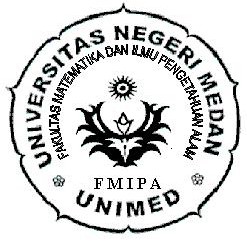 SKRIPSIDiajukan Untuk  Memenuhi Syarat Memperoleh Gelar Sarjana PendidikanFAKULTAS MATEMATIKA DAN ILMU PENGETAHUAN ALAMUNIVERSITAS NEGERI MEDANMEDAN2016